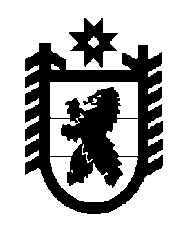 Российская Федерация Республика Карелия    РАСПОРЯЖЕНИЕГЛАВЫ РЕСПУБЛИКИ КАРЕЛИЯВнести в состав Комиссии по оценке результативности деятельности органов исполнительной власти Республики Карелия и органов местного самоуправления муниципальных образований в Республике Карелия (далее – Комиссия), утвержденный распоряжением Главы Республики Карелия 
от 29 августа 2013 года № 298-р (Собрание законодательства Республики Карелия, 2013, № 8, ст. 1436; 2016, № 5, ст. 1006), изменение, изложив его 
в следующей редакции:«Утвержденраспоряжением ГлавыРеспублики Карелияот 29 августа 2013 года № 298-рСостав Комиссии по оценке результативности деятельности органов исполнительной власти Республики Карелия и органов местного самоуправления муниципальных образованийв Республике КарелияВременно исполняющий обязанности
Главы Республики Карелия                                                  А.О. Парфенчиковг. Петрозаводск7 июня 2017 года№ 253-рЧепик А.Е.–Первый заместитель Главы Республики Карелия – Премьер-министр Правительства Республики Карелия, председатель КомиссииСавельев Ю.В.–заместитель Премьер-министра Правительства Республики Карелия, заместитель председателя КомиссииИгнатьева Т.П.–Руководитель Администрации Главы Республики Карелия, заместитель председателя КомиссииСоколова Н.Е.–начальник управления Администрации Главы Республики Карелия, секретарь КомиссииАлипова Ю.Б.–Председатель Государственного комитета Республики Карелия по охране объектов культурного наследияВоронов А.М.–Министр по делам молодежи, физической культуре и спорту Республики КарелияВоронцов А.Н.–исполняющий обязанности Председателя Государственного комитета Республики Карелия по ценам и тарифамГрищенков А.В.–исполняющий обязанности Министра финансов Республики КарелияГробов В.Н.–начальник Управления Республики Карелия по обеспечению деятельности мировых судейЖирнель Е.В. –исполняющий обязанности Министра экономического развития и промышленности Республики КарелияКовалев М.В.–исполняющий обязанности начальника Управления записи актов гражданского состояния Республики КарелияКузнецова И.А.–начальник Управления ветеринарии Республики КарелияКузьмин А.Г.–исполняющий обязанности Председателя Государственного контрольного комитета Республики КарелияЛазаревич О.В.–Министр здравоохранения Республики КарелияЛесонен А.Н.–Министр культуры Республики КарелияЛюбарский В.К.–заместитель Главы Республики Карелия по региональной политикеМанин А.А.–Министр Республики Карелия по вопросам национальной политики, связям с общественными и религиозными объединениямиМатвиец Д.С.–Министр строительства, жилищно-коммунального хозяйства и энергетики Республики КарелияМорозов А.Н.–Министр образования Республики КарелияПодсадник Л.А.–заместитель Премьер-министра Правительства Республики КарелияПшеницын А.Н.–заместитель Главы Республики КарелияПыленок Е.А.–исполняющий обязанности Председателя Государственного комитета Республики Карелия по дорожному хозяйству, транспорту и связиРодионов Д.А.–Председатель Государственного комитета Республики Карелия по управлению государственным имуществом и организации закупокСоколова О.А.–Министр социальной защиты, труда и занятости Республики КарелияТелицын В.Л.–Министр сельского, рыбного и охотничьего хозяйства Республики КарелияТемнышев А.Э.–исполняющий обязанности Руководителя Государственной жилищной инспекции Республики КарелияФедотов Н.Н.–Председатель Государственного комитета Республики Карелия по обеспечению жизнедеятельности и безопасности населенияЩепин А.А.–исполняющий обязанности Министра по природопользованию и экологии Республики Карелия».